РЕШЕНИЕВ соответствии с Решением Городской Думы Петропавловск-Камчатского городского округа от 31.10.2013 № 145-нд «О наградах и почетных званиях Петропавловск-Камчатского городского округа» Городская Дума Петропавловск-Камчатского городского округаРЕШИЛА:1. Наградить Почетными грамотами Городской Думы Петропавловск-Камчатского городского округа за заслуги в развитии на территории Петропавловск-Камчатского городского округа системы городского пассажирского транспорта в результате добросовестного труда и высокого уровня профессионализма следующих работников автомобильного и пассажирского транспорта:Барнича Геннадия Николаевича – водителя автомобиля общества с ограниченной ответственностью «Джемини-Авто»;Нурматова Ильшата Равшановича – контролера технического состояния автотранспортных средств общества с ограниченной ответственностью «Джемини-Авто»;Решетникова Сергея Сергеевича – исполнительного директора индивидуального предпринимателя Кан Александра Сергеевича.2. Разместить настоящее решение на официальном сайте Городской Думы Петропавловск-Камчатского городского округа в информационно-
телекоммуникационной сети «Интернет».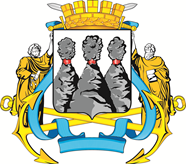 ГОРОДСКАЯ ДУМАПЕТРОПАВЛОВСК-КАМЧАТСКОГО ГОРОДСКОГО ОКРУГАот 28.10.2020 № 785-р32-я сессияг.Петропавловск-КамчатскийО награждении Почетными грамотами Городской Думы Петропавловск-Камчатского городского округа работников автомобильного и пассажирского транспортаПредседатель Городской Думы Петропавловск-Камчатского городского округа Г.В. Монахова